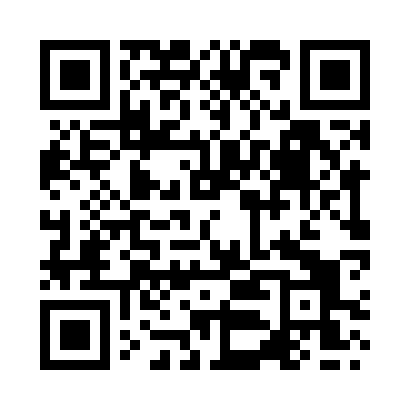 Prayer times for Drighlington, West Yorkshire, UKWed 1 May 2024 - Fri 31 May 2024High Latitude Method: Angle Based RulePrayer Calculation Method: Islamic Society of North AmericaAsar Calculation Method: HanafiPrayer times provided by https://www.salahtimes.comDateDayFajrSunriseDhuhrAsrMaghribIsha1Wed3:215:301:046:148:3810:482Thu3:185:281:046:158:4010:513Fri3:155:261:046:168:4210:534Sat3:145:241:036:178:4410:545Sun3:135:221:036:188:4510:556Mon3:125:201:036:198:4710:557Tue3:115:181:036:208:4910:568Wed3:105:171:036:218:5110:579Thu3:095:151:036:228:5210:5810Fri3:085:131:036:238:5410:5911Sat3:075:111:036:248:5611:0012Sun3:065:091:036:258:5811:0113Mon3:065:081:036:268:5911:0114Tue3:055:061:036:279:0111:0215Wed3:045:041:036:289:0311:0316Thu3:035:031:036:299:0411:0417Fri3:025:011:036:309:0611:0518Sat3:025:001:036:319:0811:0619Sun3:014:581:036:329:0911:0620Mon3:004:571:036:339:1111:0721Tue2:594:551:036:349:1211:0822Wed2:594:541:036:359:1411:0923Thu2:584:521:036:359:1511:1024Fri2:584:511:046:369:1711:1025Sat2:574:501:046:379:1811:1126Sun2:564:491:046:389:2011:1227Mon2:564:481:046:399:2111:1328Tue2:554:461:046:399:2211:1329Wed2:554:451:046:409:2411:1430Thu2:544:441:046:419:2511:1531Fri2:544:431:046:429:2611:15